露天拍賣醫療器材販售切結書立切結書人：______________________（請填醫療器材商或藥局名稱）立切結書人同意以下事項：立切結書人為依據法律得合法販售醫療器材之醫療器材商或藥局，並持有使用露天市集國際資訊股份有限公司（下稱貴公司）所經營之露天拍賣法人會員帳號：________________。立切結書人保證所刊登販售之醫療器材皆屬相關法令及主管機關所公告許可得於通訊交易通路販售之醫療器材，如因刊登非屬前開法令及主管機關許可範圍內之醫療器材商品，導致貴公司或第三人受有損害，立切結書人應負一切責任。立切結書人保證提供予貴公司之所有資料（包含但不限於書面、電子信件往來、電話聯繫之所有提供資料）均為真實且正確，並無侵害任何第三人權益之情事，如有違反本條之保證或因違反相關法令（包含但不限於藥事法及主管機關依據藥事法所制定之命令或其他形式之管制措施、事項等）導致消費者受有損害，因此所生之一切民、刑事責任，概由立切結書人自行負責。立切結書人保證於販售醫療器材時，應於商品頁面刊載主管機關所公告之「通訊交易通路販售醫療器材之品項及應遵行事項」之應揭露資訊（以當時法規規定為準）且該醫療器材之標籤、說明書或包裝應依「醫療器材管理法」刊載應揭露之資訊。立切結書人同意，若因違反前二條所訂情事，導致貴公司之權益、商譽受有任何損失或因此致貴公司受主管機關處分，立切結書人應負責賠償貴公司因此所受之一切損失（包含但不限於和解金額、主管機關之行政裁罰金額、法院判決應賠償金額、訴訟費用及合理之律師費等）。立切結書人同意，貴公司不需承擔任何商品出賣人之相關責任，如貴公司有任何疑慮，得依據貴公司會員合約所定之相關規定辦理，貴公司不對立切結書人負任何賠償責任，立切結書人絕無異議。      此      致露天市集國際資訊股份有限公司附件：附件一：立切結書人之販賣業藥商或醫療器材商或藥局（擇一）之許可執照影本乙份。附件二：立切結書人之負責人身分證正反面影本乙份。立切結書人：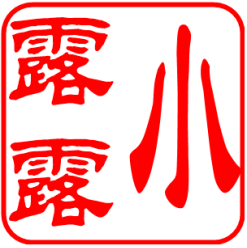 醫療器材商或藥局名稱：________________（請用大小章）醫療器材商或藥局負責人：___________（簽章）負責人身分證統一編號：____________________營利事業統一編號：________________________醫療器材商或藥局登記證號：_________________地址：_____________________________________（需同時與實際營業及販賣業藥商執照上之地址相符）電話：_______________________中華民國　　年　 月　 日